Welcome to the Insert Vacation Rental Name! 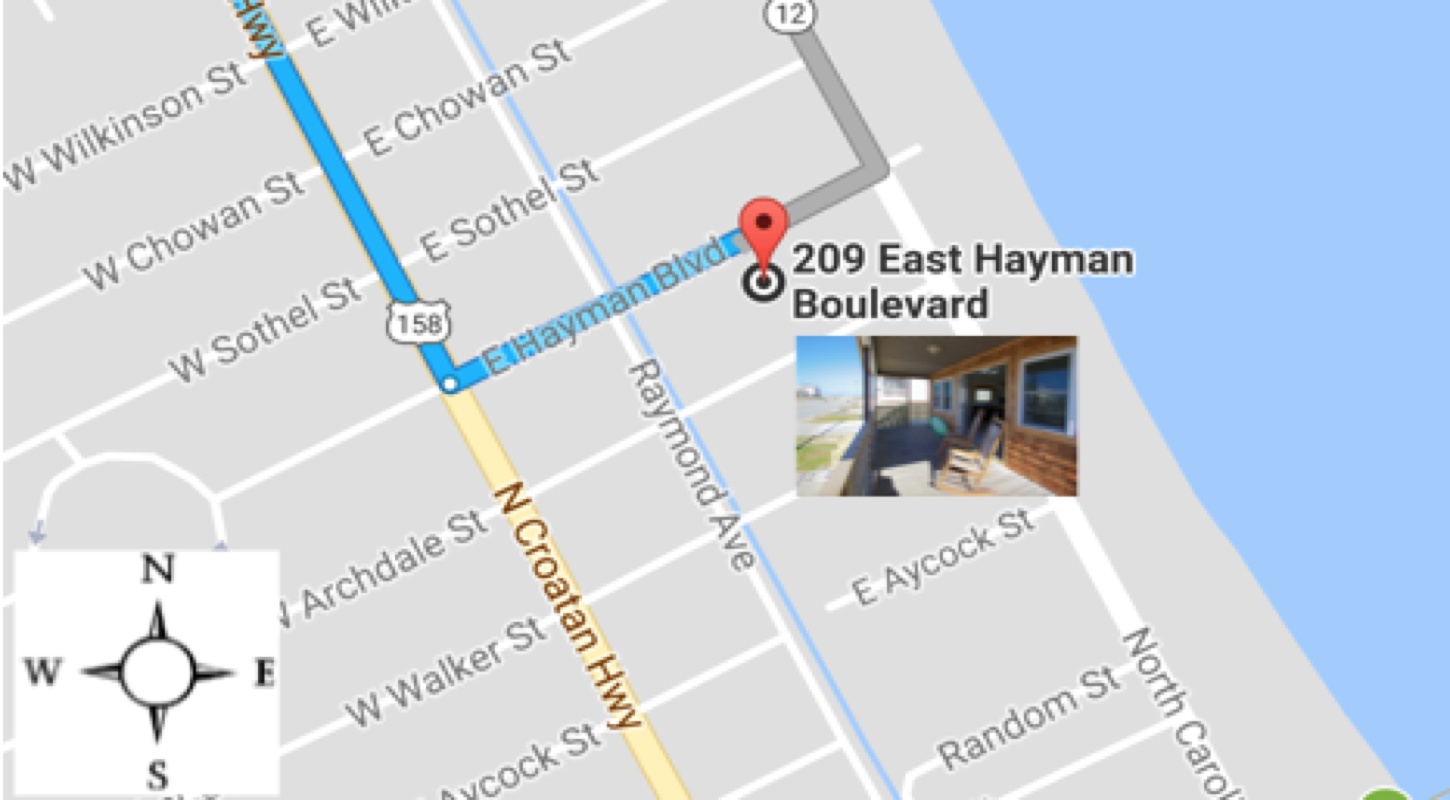 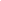 Address:  123 Road, City, State, ZipAccess Code: [If Applicable or include how to access rental]Feel free to reference the Arrival Map and Live Swell Beach Bungalow Prep Guide emailed to you to get an idea of what restaurants and stores are on your way into the Outer Banks as well as what is near your bungalow.[Use if you have a Pre Arrival Guide]Check in: After 3PM  	Check Out: Before 11AM (Unless otherwise agreed upon)ParkingThe Bungalow has a driveway and there are also public parking spaces along Hayman Blvd that you can use as well. Please do not block or park in any neighbor’s driveways. That being said if someone is in or blocking the Bungalow driveway or you do not have enough space for your cars, just give us a call or text at 123.456.7890[Insert your parking instructions here or feel free to use a version of ours]When you arrive at the Bungalow: [Insert best way to enter the property]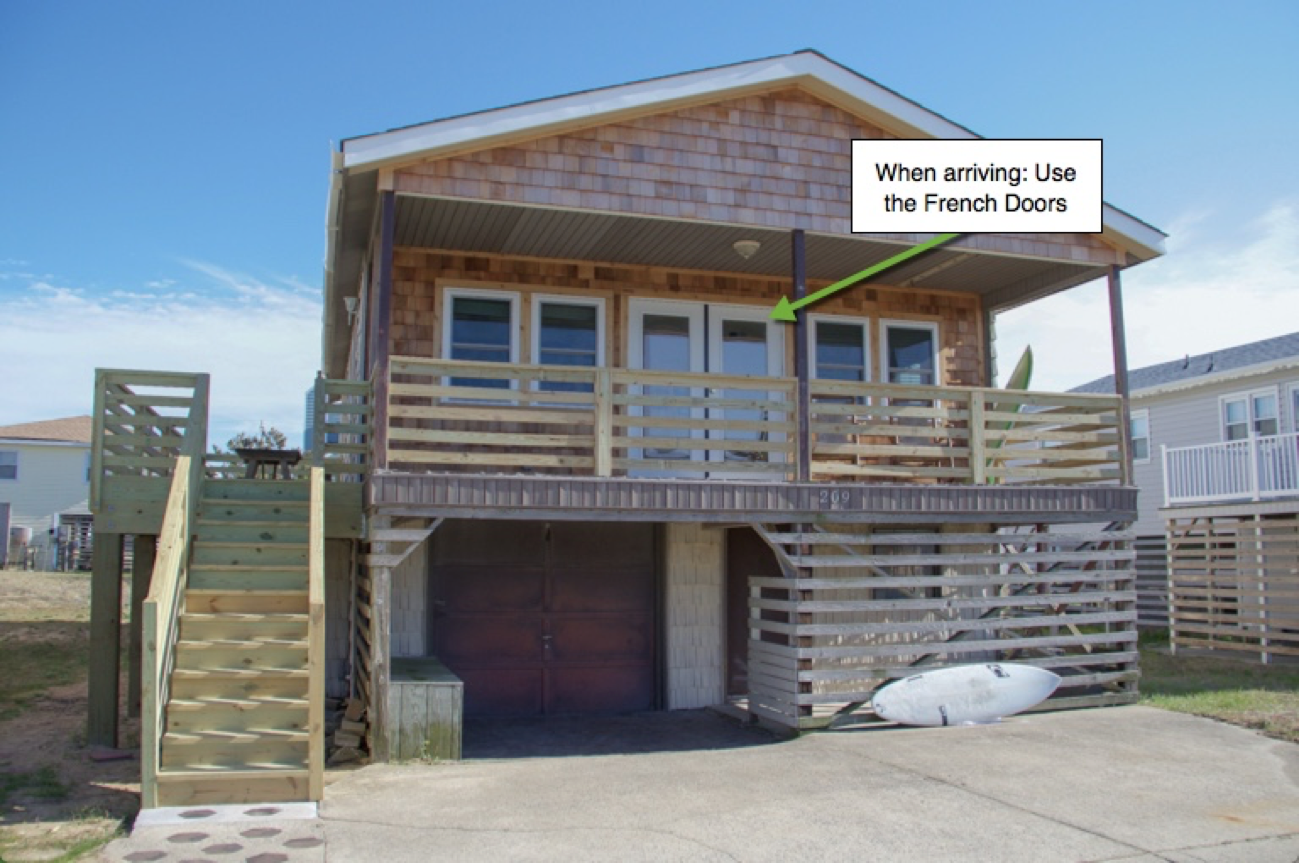 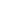  Next you will use the keyless entry keypad to enter the Bungalow: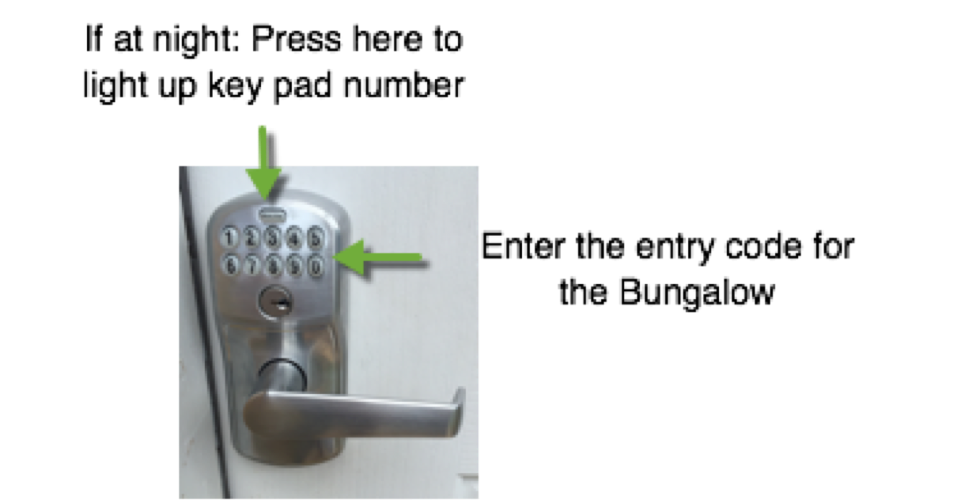 [Insert any helpful entry details, if you use the Schlage lock like us, feel free to use our image!]Magical Bungalow Code: 1234 Downstairs Code: 1234[Section for codes or specific key info]Any Questions: Call or text:Maria: 123.456.7890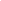 You are one step closer to your beach vacation with [Insert helpful arrival details - we have attached more vector images so you can personalize to your rental] Here are some helpful details for your arrival: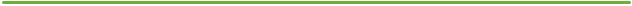 We provide: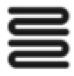 Linens and Bath Towels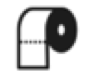 To get your started, we have provided one roll of paper towels in the kitchen and couple rolls of tissue paper in the bathrooms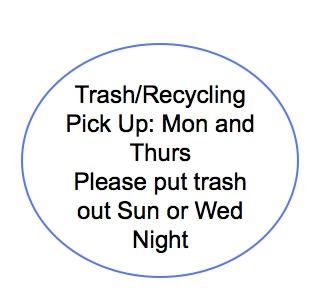 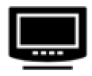 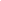 Cable - Found in living room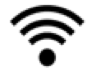 Internet – Network: xxxxxxx Pw: xxxxxxxIf your run into any trouble with cable or internet, make sure all plugs are plugged in correctly and reset cable or modem if needed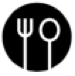 Kitchen: Stocked with most essentials and basic cooking suppliesCoffee – A regular coffee maker is on siteLocated in Downstairs Area: 4th Bedroom and Downstairs bathroom 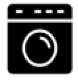 Laundry: There is a washing machine and dryer in downstairs area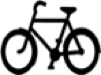 2 bicycles with 1 lock and some other beach items for your use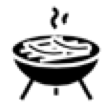 Gas Grill Onsite – sometimes stored in downstairs area to protect from weather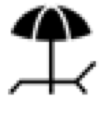 Beach Items: Beach Cart so you don’t have to leave any beach gear behind! Items include – Boogie boards, umbrella, a couple beach chairs, surf boards - Learning to surf? Check out Mike’s Surf Lessons - Click hereSuggested Items to bring:The bungalow is stocked with most essentials; we suggest bringing any items that are important to you and your trip.[Insert helpful items to bring - we have attached more vector images so you can personalize to your rental]Spring/SummerBeach Items – We have some items on site, like boogie boards, beach cart, chairs, umbrella and you are welcome to them, we suggest bringing any EXTRA chairs, toys, towels, blankets, umbrellas etc to make sure you have all you need for your entire groupSunscreen and Aloe – We try to always leave some on site, but hey, it is the beach and no wants a sunburnIf you are sensitive to mosquitos. There are bugs in the banks! Bug Spray! Bug Spray! Bug Spray!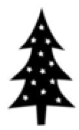 Fall/WinterBe sure to pay attention to the weather. Fall and early winter bring some beautiful days to the banks, perfect for a beach vacation when it’s not so busy!Cooler temperatures mean less crowd and less bugs! Oh and tons of great fall festivals too!We love helping to facilitate a 5  star guest experience! If during your stay, it’s anything less, contact us, we want to know so we can do our best to fix it :)Maria: 123.456.7890 